КАРАР                                                                       РЕШЕНИЕ  Об утверждении проекта отчета об исполнении бюджета сельского поселения Трунтаишевский сельсовет муниципального района Альшеевский район Республики Башкортостан за 2021 год                 Совет  сельского поселения Трунтаишевский сельсовет муниципального района Альшеевский район Республики Башкортостан                       р е ш и л:        1.  Утвердить  проект отчета об исполнении  бюджета сельского поселения Трунтаишевский сельсовет муниципального района Альшеевский район Республики Башкортостан за 2021 год по доходам в сумме 5 822 299,24 рублей или 186,97 процента и по расходам 5 834 040,82 рублей или 187,35 процентов со следующими показателями по:           1) доходам бюджета сельского поселения Трунтаишевский сельсовет муниципального района Альшеевский район Республики Башкортостан за 2021 год по кодам видов доходов, подвидов доходов, классификации операций сектора государственного управления, относящихся к доходам бюджетов, согласно приложению 1 к настоящему Решению;           2)  распределение  бюджетных ассигнований  сельского поселения Трунтаишевский сельсовет муниципального района Альшеевский район Республики Башкортостан за 2021 год по разделам, подразделам, целевым статьям  (муниципальным программам сельского поселения Трунтаишевский сельсовет муниципального района Альшеевский район Республики Башкортостан  и непрограммным направлениям деятельности), группам видов расходов классификации расходов бюджетов, согласно приложению 2 к настоящему Решению;                       3) распределение бюджетных ассигнований сельского поселения Трунтаишевский сельсовет муниципального района Альшеевский район Республики Башкортостан за 2021 год по  целевым статьям  (муниципальным программам сельского поселения Трунтаишевский сельсовет муниципального района Альшеевский район Республики Башкортостан  и непрограммным направлениям деятельности), группам видов расходов классификации расходов бюджетов, согласно приложению 3 к настоящему Решению;           4) ведомственной структуре расходов бюджета сельского поселения Трунтаишевский сельсовет муниципального района Альшеевский район Республики Башкортостан за 2021 год согласно приложению 4 к настоящему Решению;             5)  источники  финансирования дефицита бюджета сельского поселения Трунтаишевский сельсовет муниципального района Альшеевский район  Республики Башкортостан за 2021 год по кодам групп, подгрупп, статей, видов источников финансирования дефицитов бюджетов экономической классификации, относящихся к источникам финансирования дефицитов бюджетов согласно приложению 5 к настоящему Решению.           2. Настоящее Решение вступает в силу со дня официального обнародования.Глава сельского поселения Трунтаишевский сельсоветмуниципального района Альшеевский район  Республики Башкортостан                                                Гареев А.С.                    с.Трунтаишево«27» апреля 2022 г.№ 131БАШҠОРТОСТАН РЕСПУБЛИКАҺЫӘЛШӘЙ РАЙОНЫМУНИЦИПАЛЬ РАЙОНЫНЫҢТОРОНТАЙЫШ АУЫЛ СОВЕТЫАУЫЛ БИЛӘМӘҺЕ СОВЕТЫ(БАШҠОРТОСТАН РЕСПУБЛИКАҺЫӘЛШӘЙ РАЙОНЫТОРОНТАЙЫШ АУЫЛ СОВЕТЫ)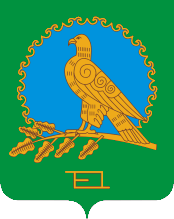 РЕСПУБЛИКА              БАШКОРТОСТАНСОВЕТ СЕЛЬСКОГО ПОСЕЛЕНИЯТРУНТАИШЕВСКИЙ СЕЛЬСОВЕТМУНИЦИПАЛЬНОГО РАЙОНААЛЬШЕЕВСКИЙ РАЙОН(ТРУНТАИШЕВСКИЙ СЕЛЬСОВЕТАЛЬШЕЕВСКОГО  РАЙОНАРЕСПУБЛИКИ БАШКОРТОСТАН)